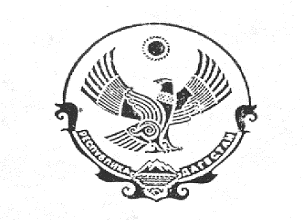 РЕСПУБЛИКА ДАГЕСТАНАДМИНИСТРАЦИЯ СЕЛЬСКОГО ПОСЕЛЕНИЯ«сельсовет Касумкентский»368760 с. Касумкент, ул. М. Стальского 4, С. Стальский район, Республика Дагестан, тел:3-17-34«12» ноября 2020 г.                                                                                        № 157         Об утверждении Порядка поступления заявления от лица, замещающего должность муниципальной службы в Администрации сельского поселения «сельсовет Касумкентский», о невозможности по объективным причинам представить сведения о доходах, об имуществе и обязательствах имущественного характера своих супруги (супруга) и несовершеннолетних детей       В соответствии с Федеральным законом от 25.12.2008 № 273-ФЗ «О противодействии коррупции», Федеральным законом от 02.03.2007 № 25-ФЗ «О муниципальной службе в Российской Федерации», Положением о комиссии по соблюдению требований к служебному поведению муниципальных служащих и урегулированию конфликта интересов администрации сельского поселения «сельсовет Касумкентский», Уставом сельского поселения «сельсовет Касумкентский»,П О С Т А Н О В И Л:1. Утвердить прилагаемый Порядок поступления заявления от лица, замещающего должность муниципальной службы в Администрации сельского поселения «сельсовет Касумкентский», о невозможности по объективным причинам представить сведения о доходах, об имуществе и обязательствах имущественного характера своих супруги (супруга) и несовершеннолетних детей.2. Разместить настоящее постановление на официальном сайте администрации муниципального образования сельского поселения «сельсовет Касумкентский» и  в сети «Интернет».  3. Направить постановление главы администрации муниципального образования сельского поселения «сельсовет Касумкентский» в Министерство юстиции РД для включения в регистр муниципальных нормативных правовых актов в установленный законом срок.  4. В течение 3 дней после дня принятия направить настоящее постановление администрации муниципального образования сельского поселения «сельсовет Касумкентский» в прокуратуру для проведения антикоррупционной экспертизы и проверки на предмет законности. 5. Контроль за исполнением настоящего постановления оставляю за собой. Глава администрации   СП «сельсовет Касумкентский»                                                                      Д.С. Бабаев                                                                                                                                                                                      Приложение УТВЕРЖДЕНПостановлением главы администрациисельского поселения «сельсовет Касумкентский» ПОРЯДОКпоступления заявления от лица, замещающего должность муниципальной службы в Администрации сельского поселения «сельсовет Касумкентский», о невозможности по объективным причинам представить сведения о доходах, об имуществе и обязательствах имущественного характера своих супруги (супруга) и несовершеннолетних детей.1. Заявление о невозможности по объективным причинам представить сведения о доходах, об имуществе и обязательствах имущественного характера своих супруги (супруга) и несовершеннолетних детей (далее - заявление) подается лицом, замещающим должность муниципальной службы в Администрации сельского поселения «сельсовет Касумкентский», ответственному за работу по профилактике коррупционных и иных правонарушений.2. Заявление регистрируется в день поступления в журнале входящей документации, который должен быть прошит, пронумерован и скреплен печатью Администрации. Заявлению присваивается регистрационный номер.3. Уполномоченный работник по профилактике коррупционных и иных правонарушений Администрации в день поступления заявления направляет данное заявление председателю комиссии по соблюдению требований к служебному поведению лиц, замещающих должности муниципальной службы в Администрации, и урегулированию конфликта интересов.4. Председатель комиссии при поступлении к нему заявления организует рассмотрение заявления комиссией в соответствии с Положением о комиссии.П О С Т А Н О В Л Е Н И Е 